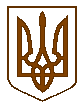 Баришівська  селищна  радаБроварського  районуКиївської  областіР І Ш Е Н Н Я16.12.2021                                                                                          №1020-17-08Про затвердження місцевої цільової Програми фінансової підтримки Баришівської районної організації всеукраїнського фізкультурно-спортивного товариства «Колос» АПК України на 2022 рік       Відповідно до Конституції України, статті 26 Закону України «Про місцеве самоврядування в Україні», законів України «Про об'єднання громадян», «Про фізичну культуру і спорт», з метою сприяння організації та проведенню фізкультурно-оздоровчої та спортивно-масової роботи серед широких верств населення громади, старостинських округів селищної ради, формування здорового способу життя,  селищна рада в и р і ш и л а :1. Затвердити Місцеву цільову програму фінансової підтримки Баришівської районної організації всеукраїнського фізкультурно-спортивного товариства «Колос» АПК України на 2022 рік   (далі – Програма), що додається.2.  Управлінню фінансів та економічного розвитку Баришівської селищної ради передбачити видатки на реалізацію Програми, виходячи з реальних можливостей бюджету та його пріоритетів.3.Контроль за виконанням рішення покласти на постійну комісію з питань соціально-економічного, інвестиційного, культурного розвитку, бюджету, фінансів та цін  та постійну комісію селищної ради з питань охорони здоров’я, освіти, культури, молоді і спорту, соціального захисту населення.Селищний голова                                                          Олександр ВАРЕНІЧЕНКО